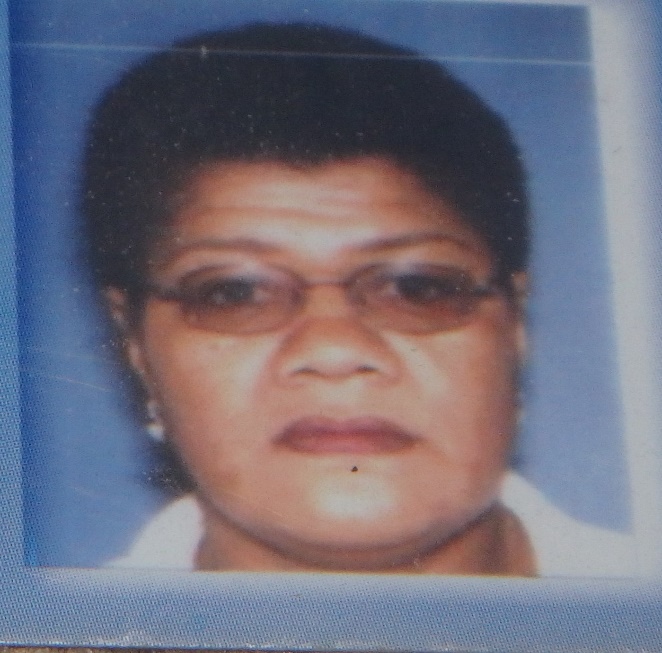 Name: Ms Lanieta VakadewabukaProfession: Local Consultant –Statistics/ Gender & Rural DevelopmentFormer Senior Statistician- Fiji Bureau of Statistics (Household Survey Unit) 30 years work experience in both economic and social statisticsKey Areas of Expertise: Statistical Survey Methodology, Data Collection, Data Analysis, Rural Development & Empowerment through information sharing and ConsultationEducation- Bachelors of Arts Degree -(Sociology, Public Administration & Management)Certificate in General Statistics- United Nations Statistical Institute for Asia & Pacific (UNSIAP), Tokyo, JapanDistinction Certificate in Survey Methodology-United Nations Statistical Institute for Asia & Pacific (UNSIAP) Tokyo, JapanOther Statistics technical trainingWhy am I involved in WIFN-Fiji?- I am passionate about working with Women and Children in Rural and Peri Urban communities to improve their living standards and alleviate poverty.During my years of work with the Fiji Bureau of Statistics and the Ministry of Rural Development, I have been able to identify and work in communities and issues that affect and have an impact on their daily lives.WIFN is an opportunity to further address, serve the interest and improve the lives of Women and Children in the Peri Urban and Rural Communities.